Youth/Indian Red CrossYear 2020Two days online workshop on “Personal Excellence Program “ on 01/07/2020 and 02/07/2020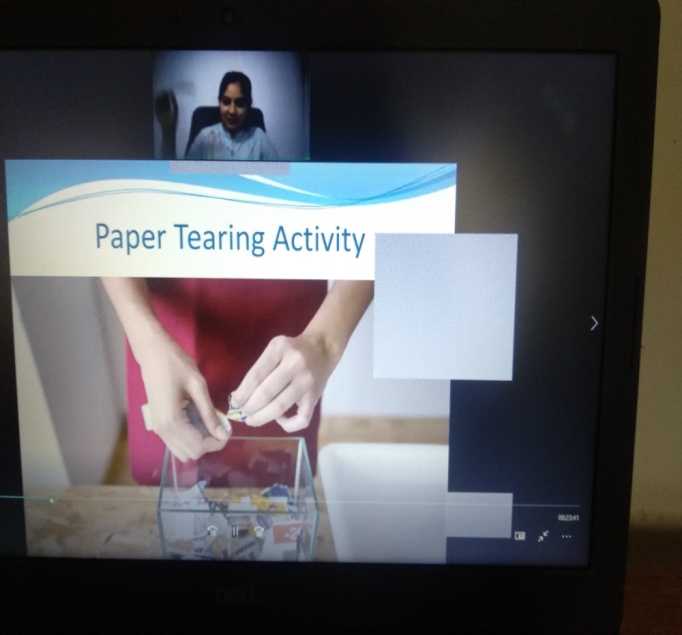 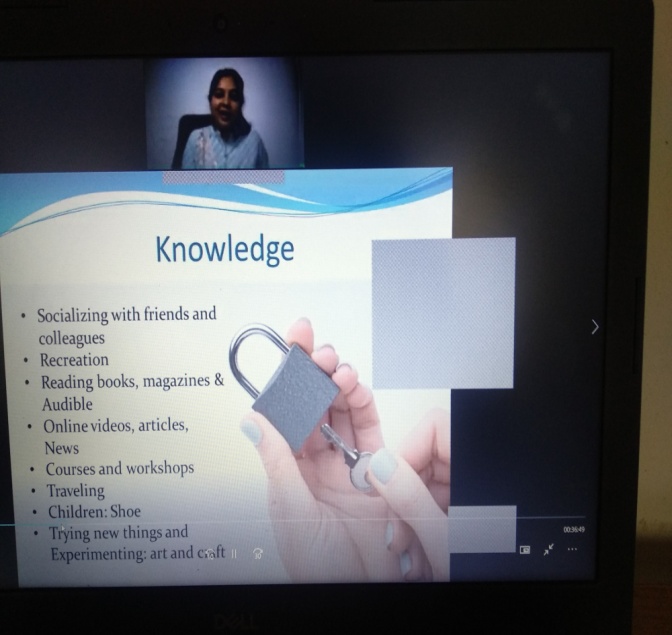 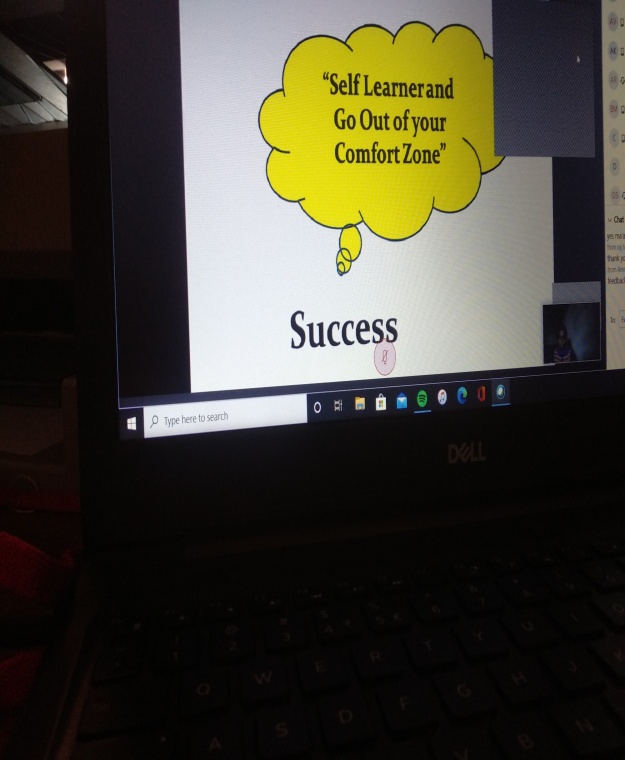 Year 2019Talk On “A Compass for Success in Life and Career” on 15/02/2019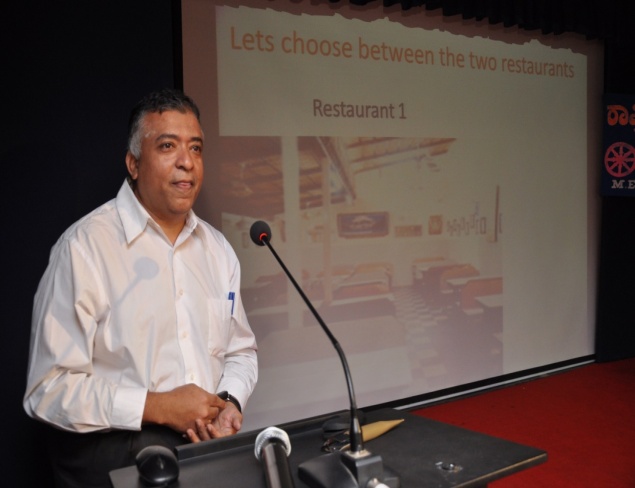 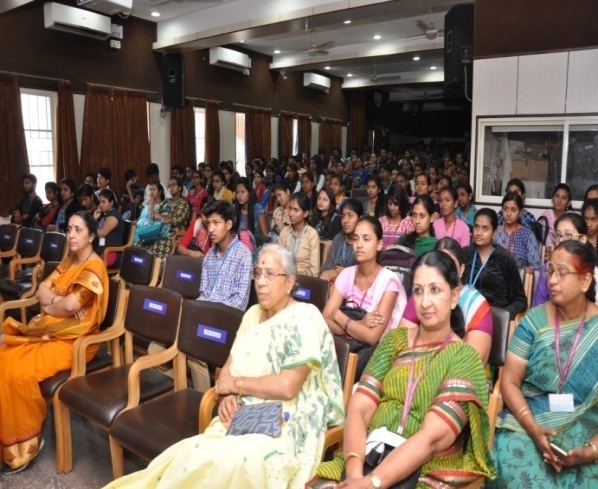 BLOOD DONATION CAMP on 11/04/2019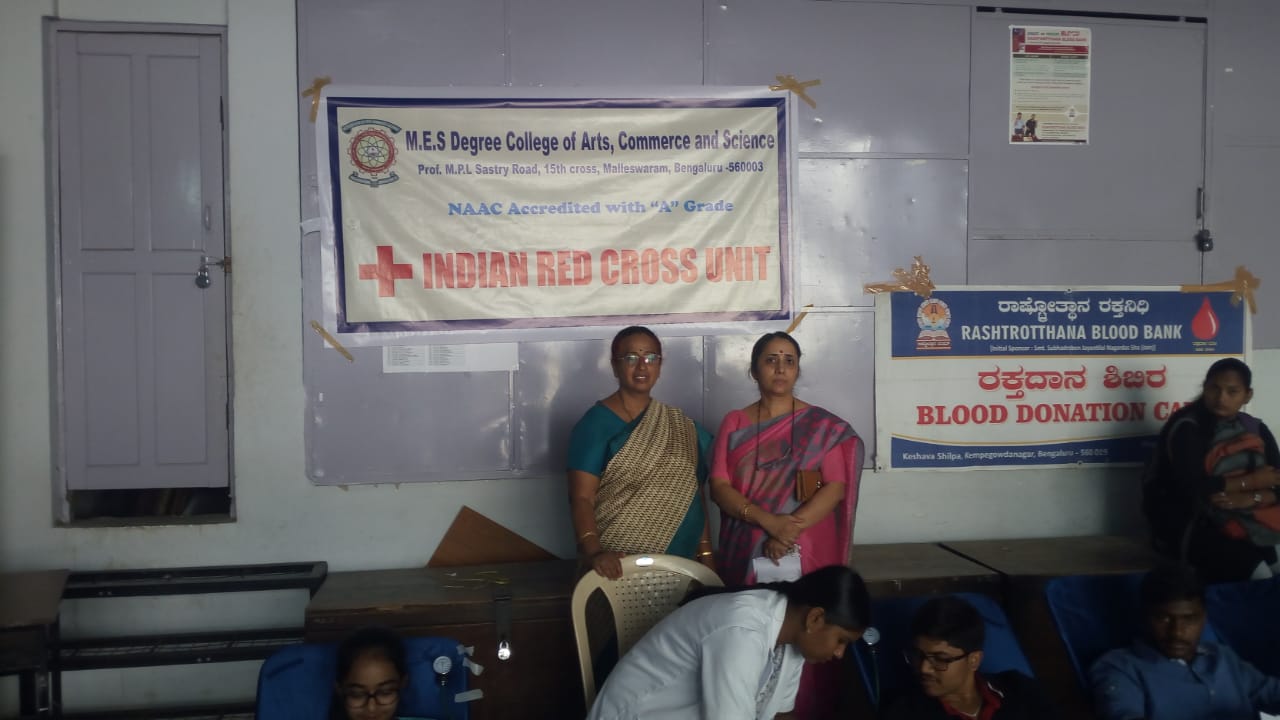 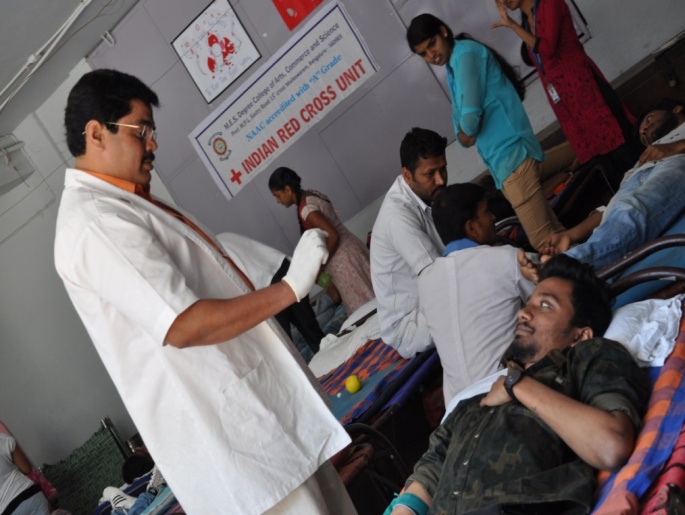 Festival of Democracy on 08/04/2019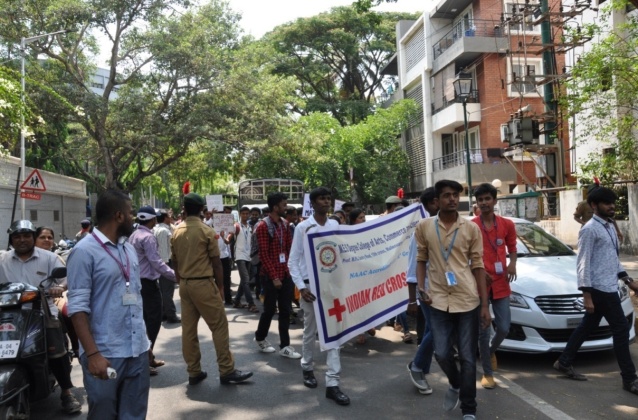 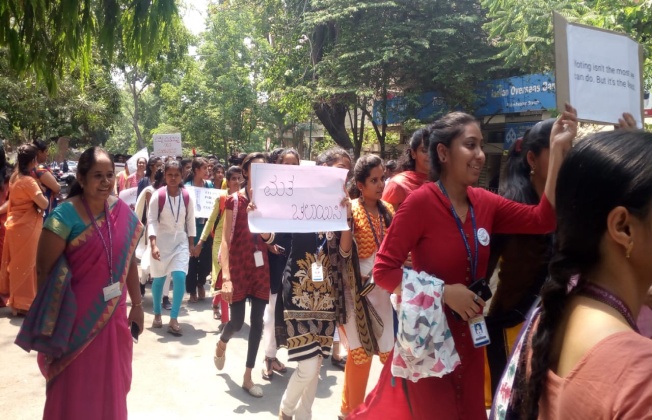 Workshop on personality development and interview skills on 28/07/2019 and 04/08/2019.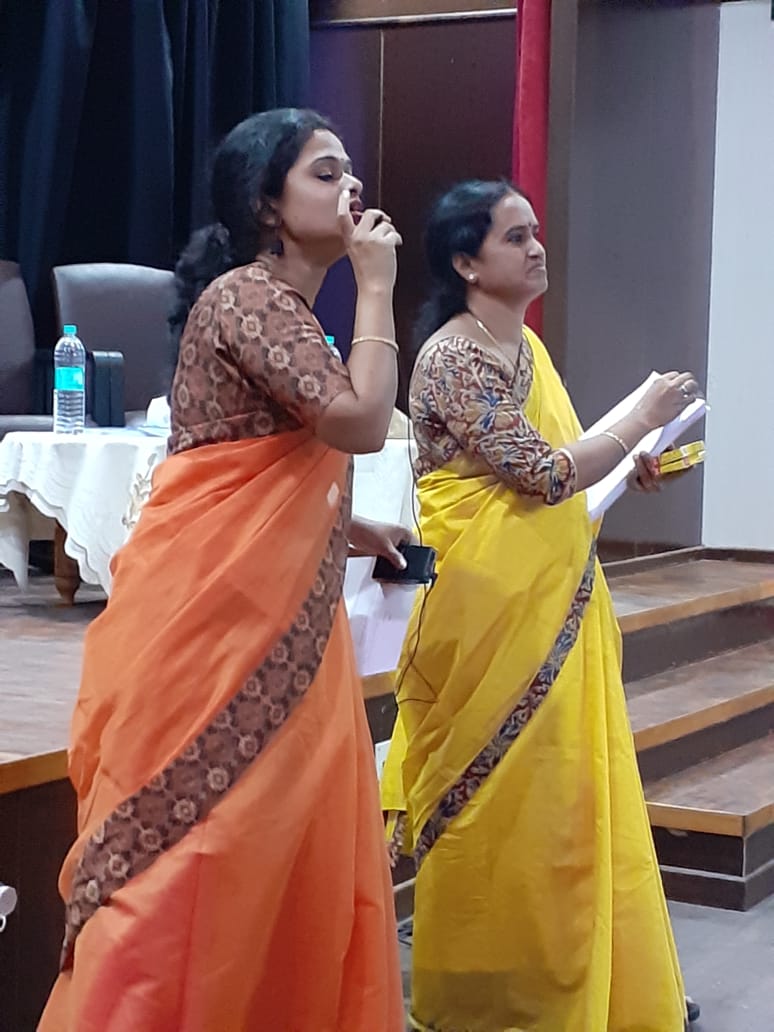 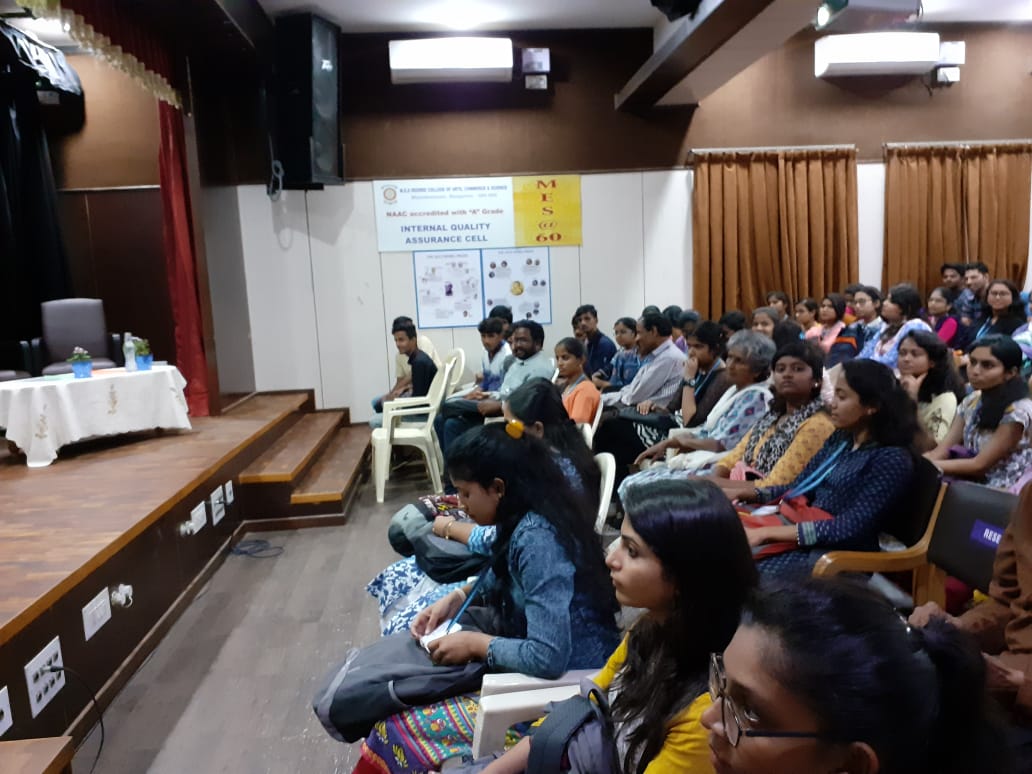 Voluntary Blood Donation camp on 20/08/2019.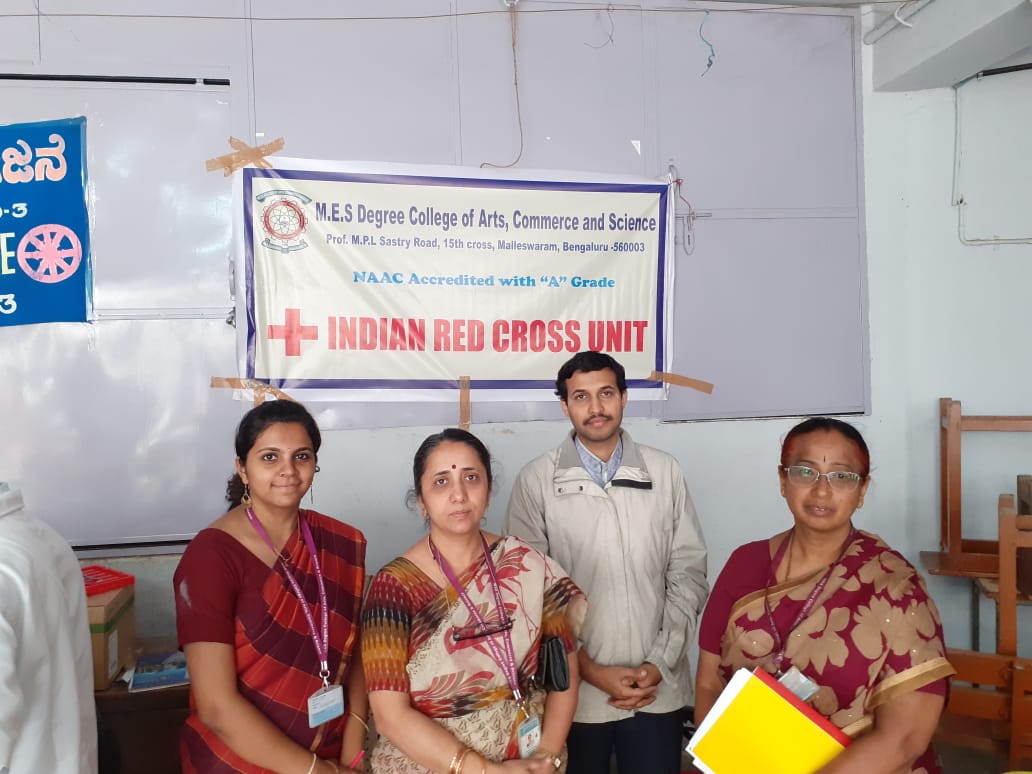 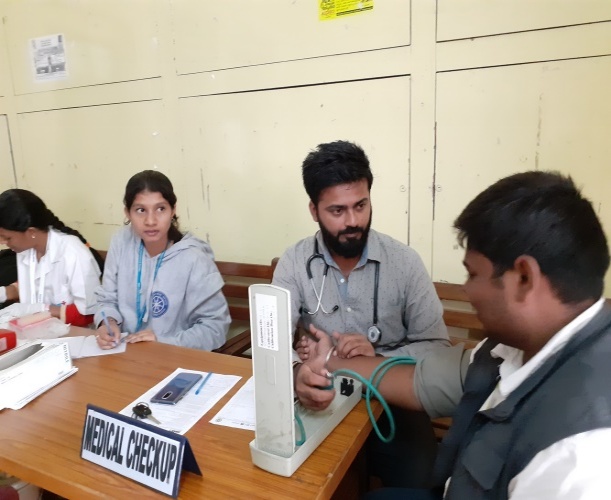 Gandhi Jayanthi Celebration 02/10/2019.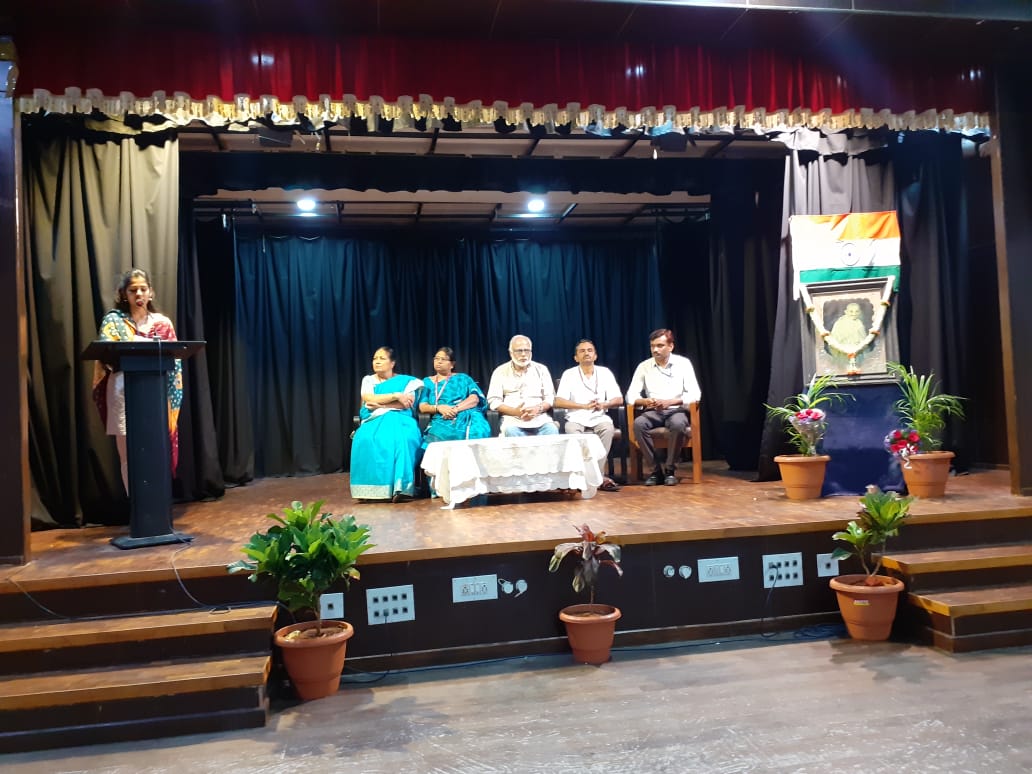 Year 2018Talk On “FIRST AID-THE LIFE SAVIOUR” on 17/02/2018.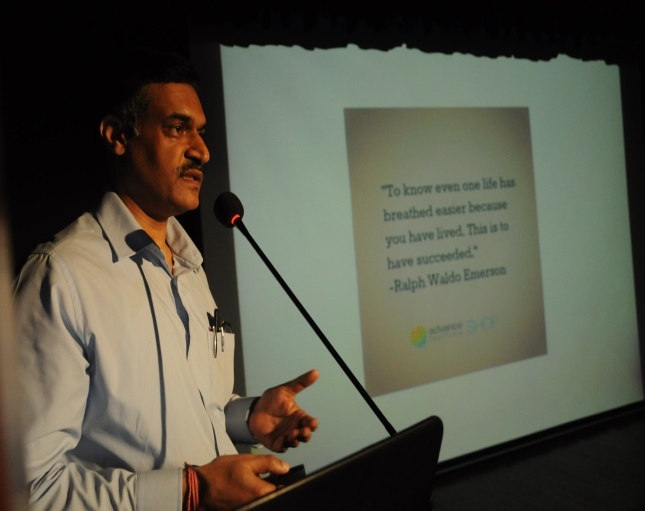 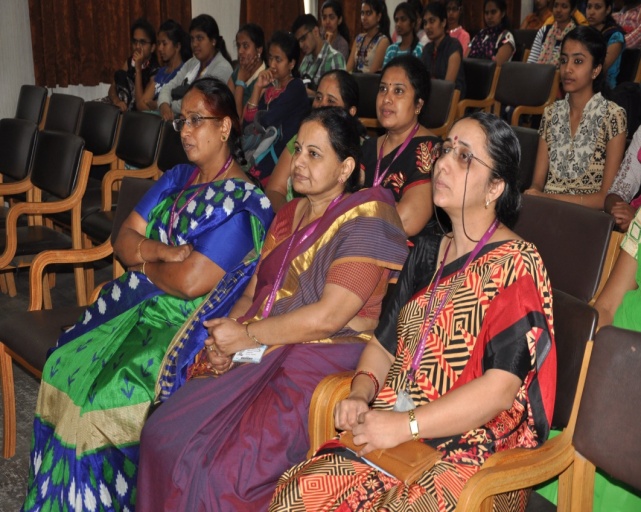 BLOOD DONATION CAMP on 21/02/2018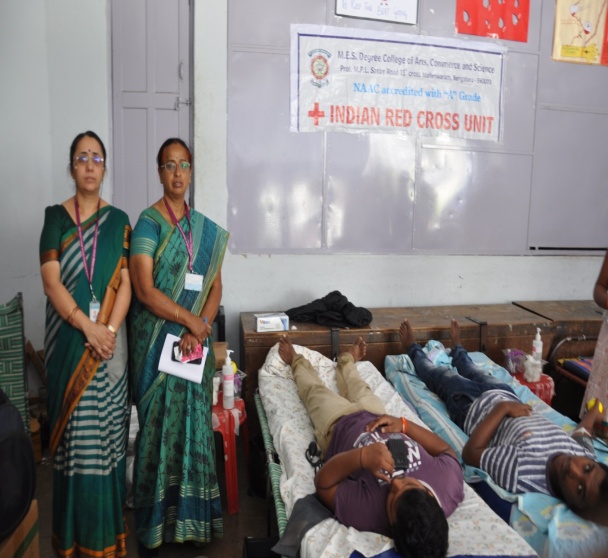 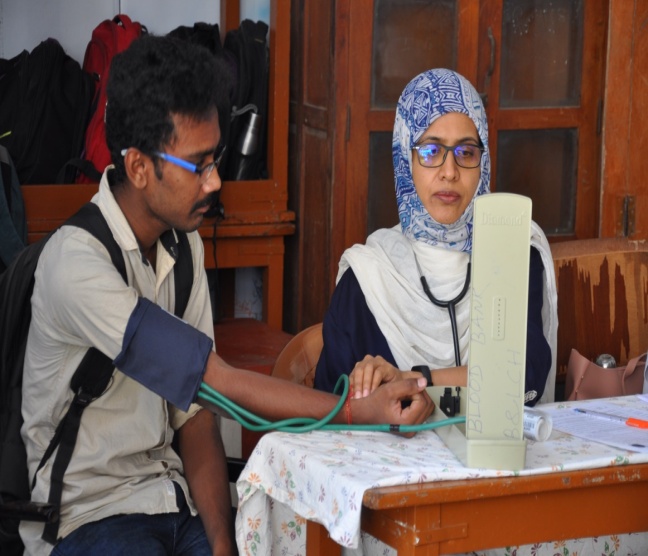 Talk  on “HUMOUR-THE ART OF LIVING” on 10/08/2018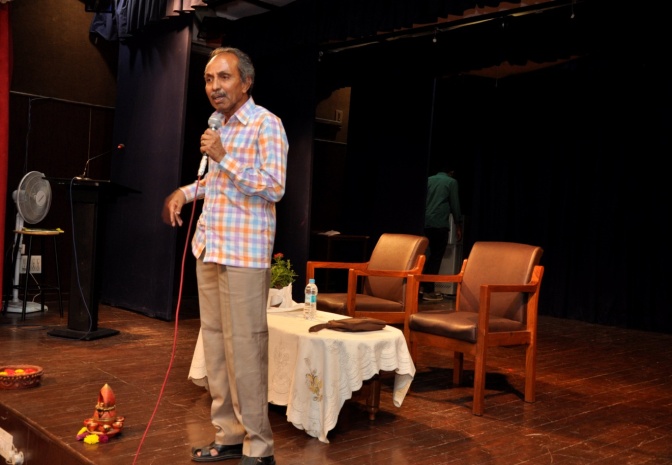 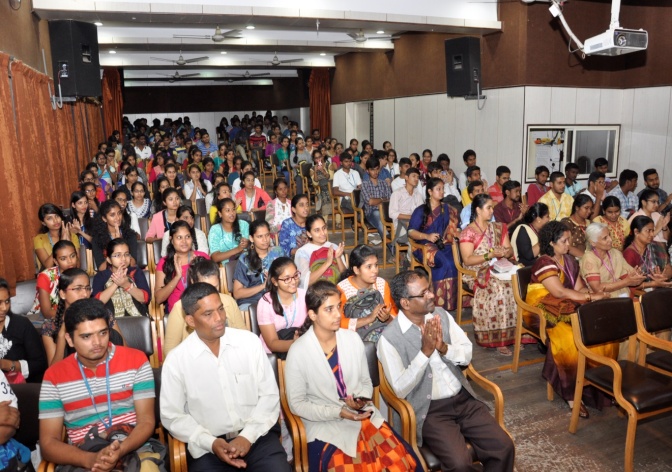 TWO DAY TRAINING PROGRAM ON COMPETENCY SKILLS on 05/08/2018 and 12/08/2018.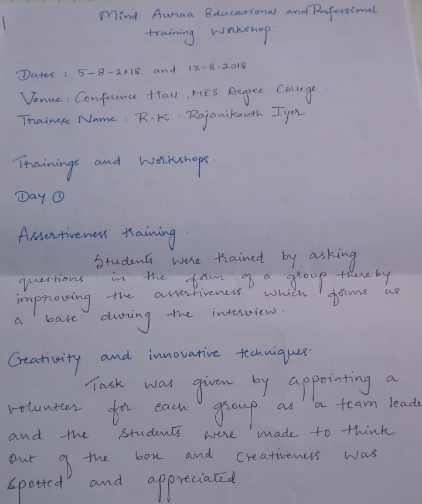 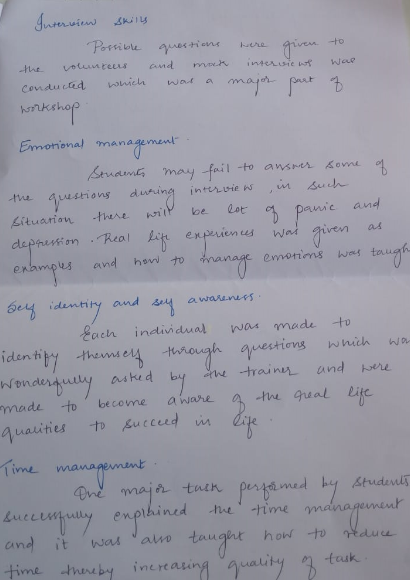 SEED GANESHA MAKING WORKSHOP on 02/09/2018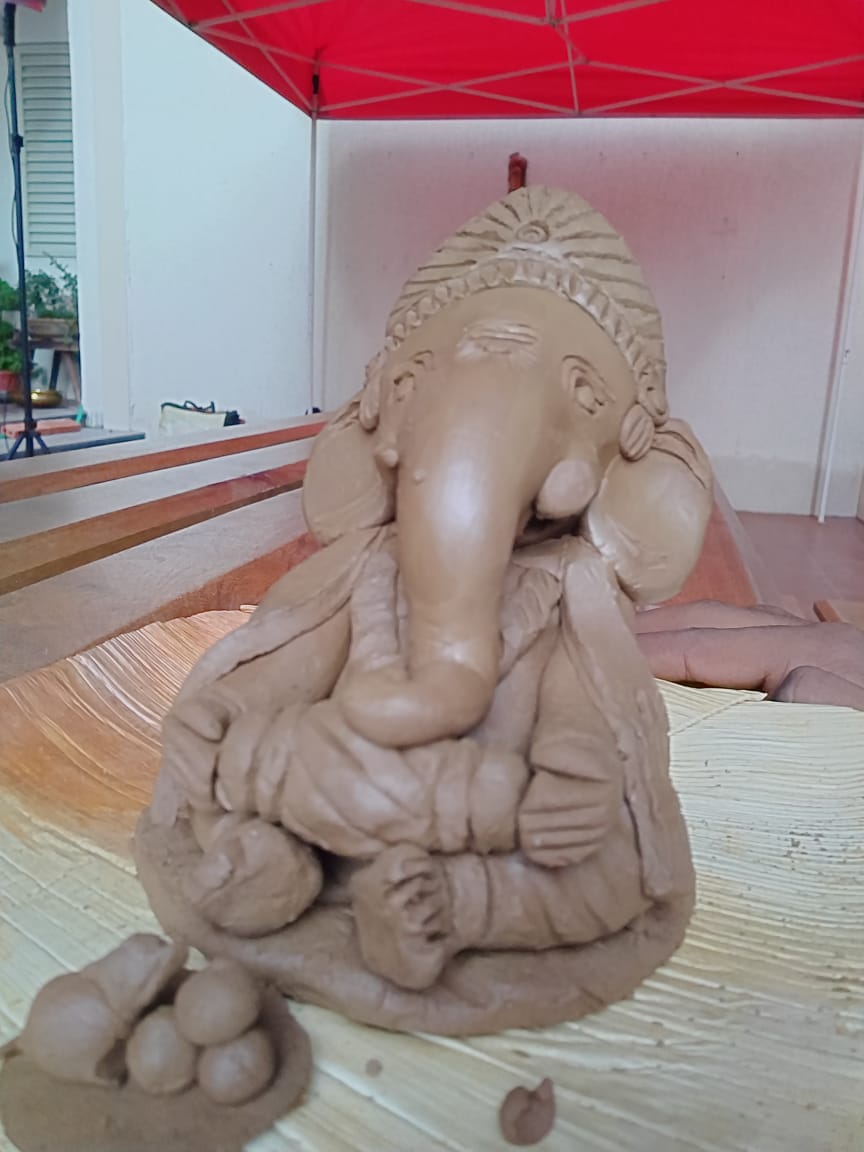 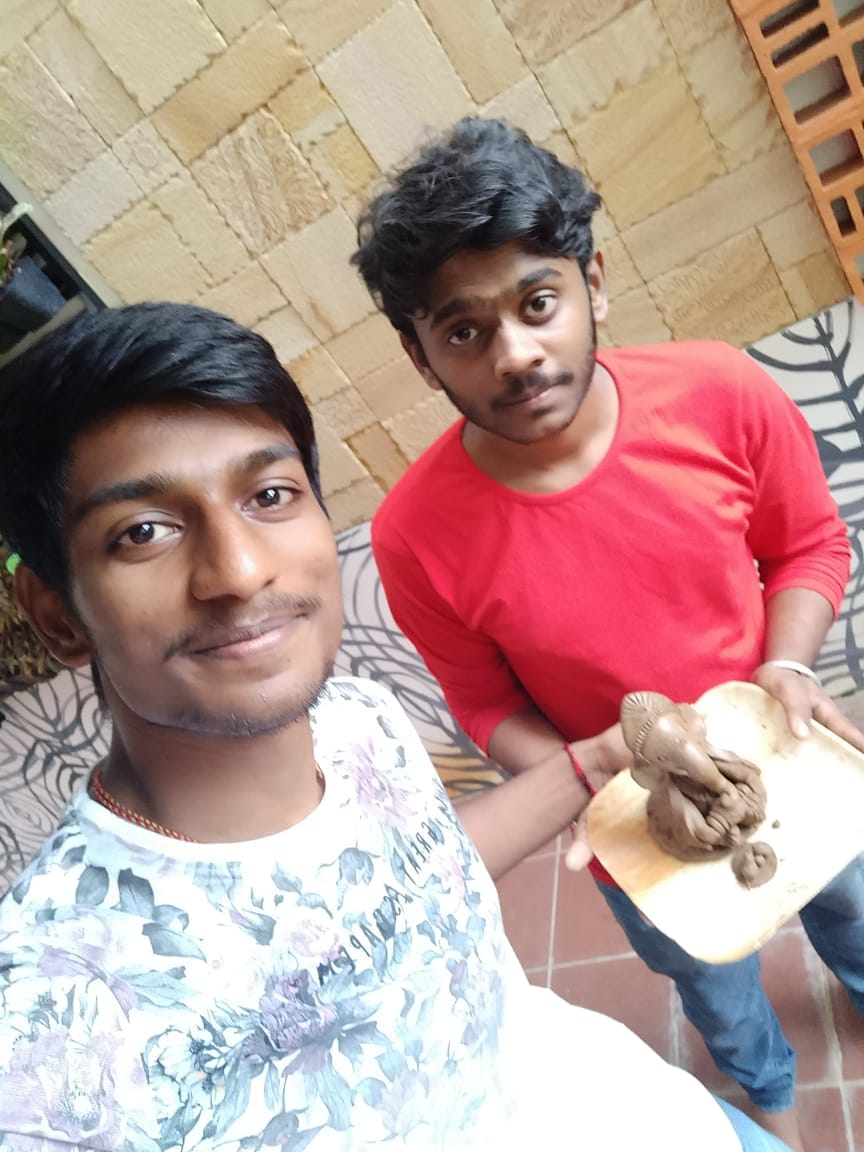 Year 2017Medical  Health check up for the children of Belaku Shishu Nivasa on 25/06/2017.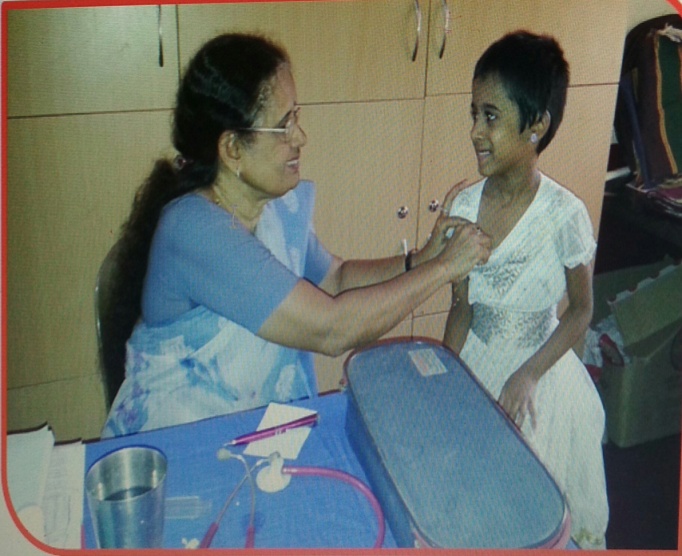 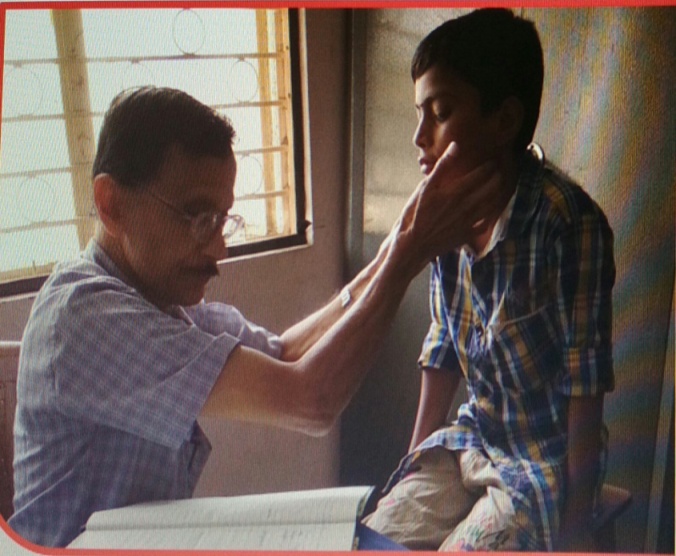 Lecture on- “Cancer awareness and cure” on 10/10/2017.  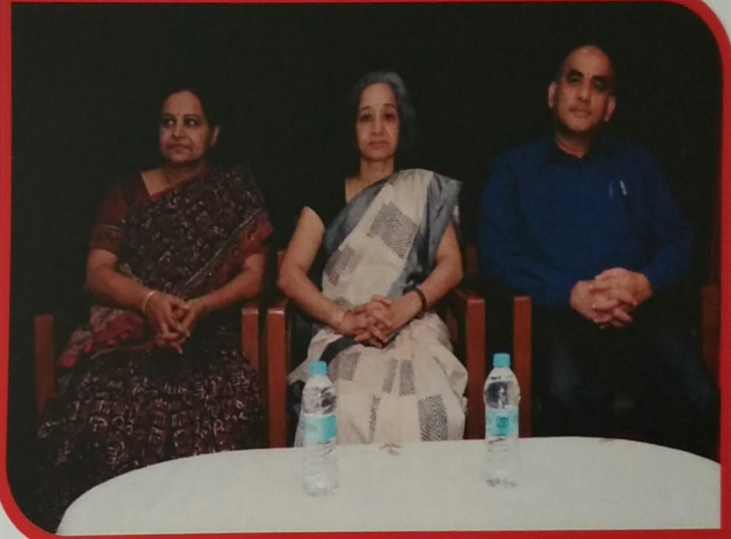 